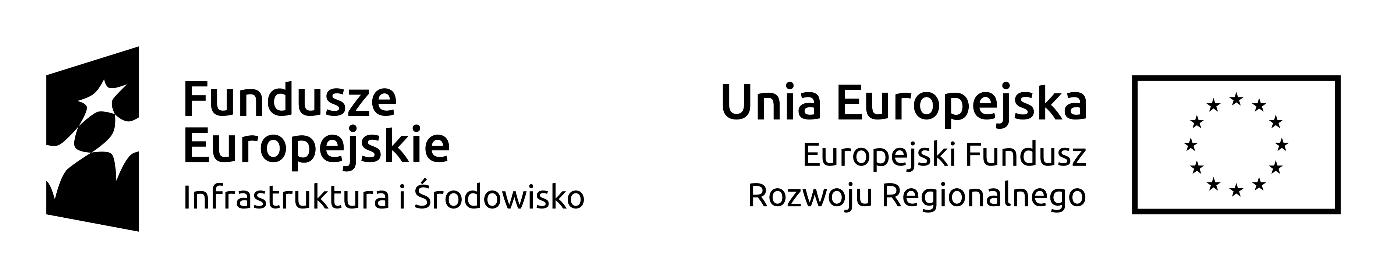 Toruń, 2022-02-22L.dz. SSM.DZP.200.30.2022dotyczy: postępowania o udzielenie zamówienia publiczne w trybie podstawowym na dostawę narzędzi chirurgicznych dla Specjalistycznego  Szpitala  Miejskiego  im. Mikołaja  Kopernika w Toruniu.Na podstawie art. 286 ust. 1 prawo zamówień publicznych Zamawiający modyfikuje treść SWZ w taki sposób, że wykreśla zapis o następującej treści: „2. Zamawiający dopuszcza możliwości składania ofert częściowych z podziałem na dwie części zamówienia.  Wykonawca może złożyć ofertę na jedną lub na dwie części zamówienia. Oferta musi zawierać wszystkie pozycje asortymentowe wymienione dla danej części określonej w załączniku nr 1.”, a w miejsce wykreślonego zapisu wprowadza nowy zapis o następującej treści:”2. Zamawiający dopuszcza możliwości składania ofert częściowych z podziałem na trzy części zamówienia.  Wykonawca może złożyć ofertę na jedną lub na wszystkie części zamówienia. Oferta musi zawierać wszystkie pozycje asortymentowe wymienione dla danej części określonej w załączniku nr 1.”.Pozostałe warunki SWZ nie ulegają zmianie.Dnia 22.02.2022 r. modyfikację SWZ zamieszczono na stronie prowadzonego postępowania.